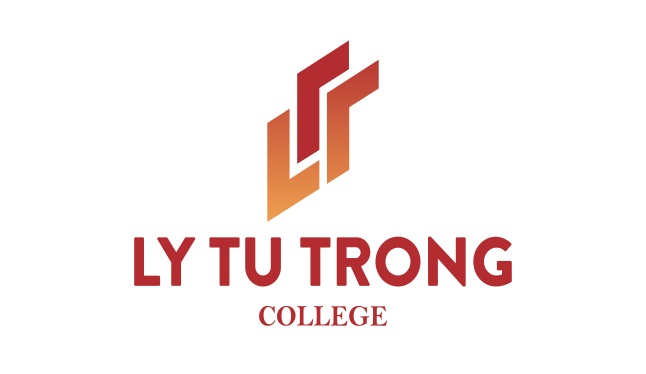 PHIẾU DỰ THIHọ và tên: .............................................................................Mã số sinh viên: …………………………………………...Lớp: ………………………………………………………...Email: ………………………………………………………Số điện thoại liên lạc: ……………………………………..Ghi chú thứ tự file ảnh – tên file ảnh: ………………………………………………………………………………………………………………………………………………………………………………………………………………………………………………………………………………………………………………………………………………………………………………………………………………………………………….Mô tả sự kiện của ảnh chụp (Không quá 150 từ):………………………………………………………………………………………………………………………………………………………………………………………………………………………………………………………………………………………………………………………………………………………………………………………………………………………………………………………………………………………………………………………………………………………………………………………………………………………………